Dell ProSupport - na czym polega i dlaczego warto skorzystać z tej usługi?Wybór, a następnie zakup sprzętu komputerowego czy informatycznego może być dla niektórych wyzwaniem. Sprawdź czym jest usługa <strong>Dell ProSupport</strong> i w jakich sytuacjach warto z niej skorzystać! Podpowiadamy.Usługa Dell ProSupportWspomniana usługa to przede wszystkim wsparcie techniczne, a także usługi serwisowe dla klientów indywidualnych oraz firm.Czym jest Dell ProSupportChcesz dowiedzieć się co obejmuje usługa o nazwie Dell ProSupport? Usługa ta dzieli się na: wsparcie techniczne ProSupport dla rozwiązań klienckich, wsparcie techniczne ProSupport dla rozwiązań PowerEdge, a także wsparcie techniczne ProSupport dla rozwiązań Enterprise oraz wsparcie techniczne ProSupport Plus. Każda z kategorii skierowana jest ku innym klientom. Wszystkie jednak mają na celu pomoc w wyborze idealnie dopasowanych do potrzeb klientów rozwiązań. Polega na weryfikacji danych technicznych oraz cen.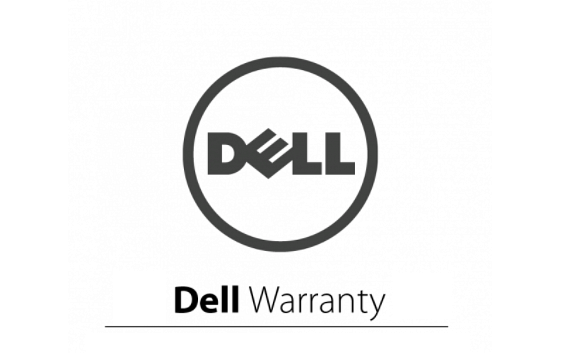 Kiedy i dlaczego warto z niej skorzystać?Z tytułowej usługi Dell ProSupport warto skorzystać jeśli myślimy nad zakupem rozwiązań od właśnie tej marki. Warto pamiętać o tym, iż jakość obsługi, a przede wszystkim proces zakupu i ewentualnej reklamacji, w przypadku gdy wybrany sprzęt, czy też poszczególny komponent nie zadziała. Marka Dell oferuje właśnie tego rodzaju kompleksowe wsparcie w ramach Dell ProSupport.